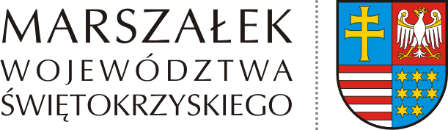 TK-IV.8046.5.15.2020                                                                                Kielce, 21.09.2020 r.Centrum Szkoleń Sebastian Wrona
ul. Kwiatkowskiego 4
27-200 StarachowiceWystąpienie pokontrolneNa podstawie art. 48 ust. 1 ustawy z dnia 6 marca 2018 r. - Prawo przedsiębiorców 
(Dz. U. z 2019 r., poz. 1292 z późn. zm.) w związku z art. 54 ust. 2 pkt 1 i 2 ustawy z dnia 
19 sierpnia 2011 r. o przewozie towarów niebezpiecznych (Dz. U. z 2020 r., poz. 154 
z późn. zm.) została przeprowadzona kontrola w Centrum Szkoleń Sebastian Wrona 
ul. Kwiatkowskiego 4, 27-200 Starachowice.Kontrolę w dniu 18 września 2020 roku na podstawie upoważnienia: 
TK-III.087.5.8.2020 z dnia 14 września 2020 roku przeprowadziła Pani Martyna Włudyga – kierownik Oddziału Transportu Drogowego w Departamencie Infrastruktury, Transportu 
i Komunikacji Urzędu Marszałkowskiego Województwa Świętokrzyskiego w Kielcach, 
nr legitymacji służbowej 8/2020, oraz Pan Mirosław Barchan – główny specjalista 
w Departamencie Infrastruktury, Transportu i Komunikacji Urzędu Marszałkowskiego Województwa Świętokrzyskiego w Kielcach posiadający legitymację służbową nr 15/2019.Zakresem kontroli objęto zgodność prowadzenia kursu ADR początkowego specjalistycznego w zakresie przewozu w cysternach z informacjami o terminie, czasie
i miejscu prowadzenia kursu oraz harmonogramem zajęć przekazanymi do Marszałka Województwa Świętokrzyskiego w dniu 4 września 2020 roku, a także z informacją 
o uczestnikach kursu przekazaną w dniu 15 września 2020 r. na podstawie art. 53 ust. 1 pkt 1 
i 2 ustawy o przewozie towarów niebezpiecznych.W trakcie kontroli nie stwierdzono nieprawidłowości. Wobec powyższego nie przekazuję zaleceń pokontrolnych.